Supporting InformationMeteorological and climatic variables predict the phenology of Ixodes ricinus nymph activity in France, accounting for habitat heterogeneityPhrutsamon Wongnak, Séverine Bord, Maude Jacquot, Albert Agoulon, Frédéric Beugnet, Laure Bournez, Nicolas Cèbe, Adélie Chevalier, Jean-François Cosson, Naïma Dambrine, Thierry Hoch, Frédéric Huard, Nathalie Korboulewsky, Isabelle Lebert, Aurélien Madouasse, Anders Mårell, Sara Moutailler, Olivier Plantard, Thomas Pollet, Valérie Poux, Magalie René-Martellet, Muriel Vayssier-Taussat, Hélène Verheyden, Gwenaël Vourc’h, Karine Chalvet-Monfray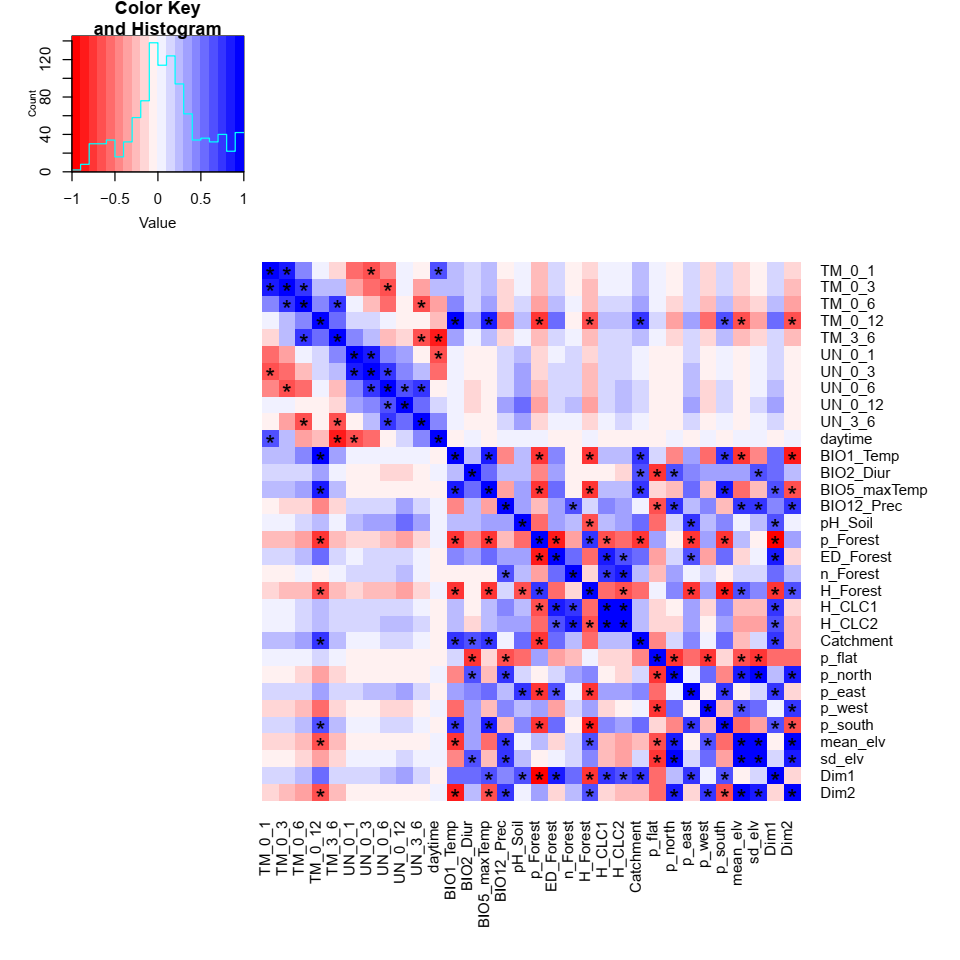 Figure S1. Pairwise correlation among environmental variables. Colours represent the value of Pearson’s correlation coefficient , ranging from -1 (red) to 1 (blue) with asterisks indicating  ≥ 0.6.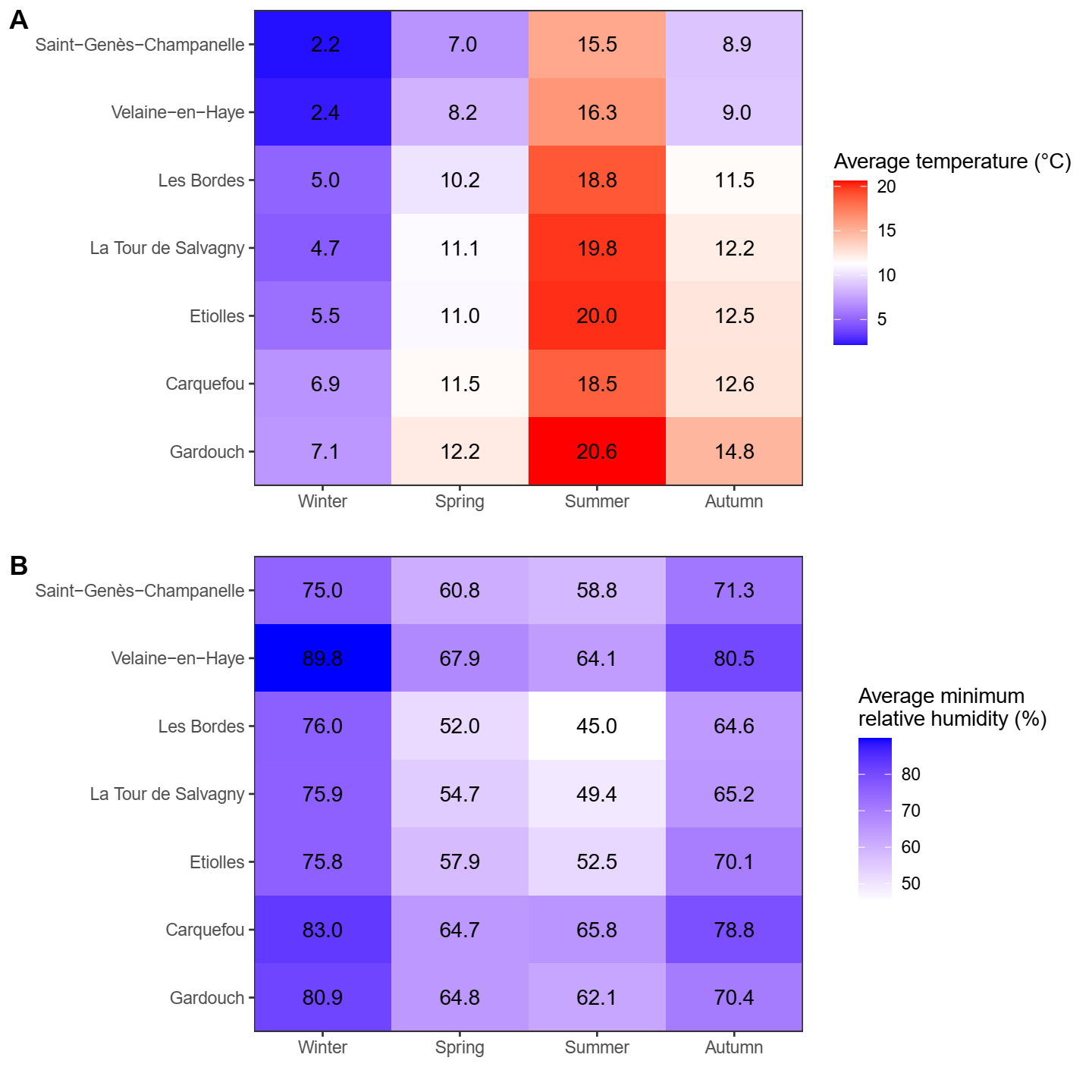 Figure S2. Seasonal average meteorological conditions of 7 tick observatories: A) Seasonal average temperature (°C); B) Seasonal average minimum relative humidity (%). Seasons were defined following meteorological seasons of the northern hemisphere: Winter, 1st December to 28th February; Spring, 1st March to 31st May; Summer, 1st June to 31st August; Autumn, 1st September to 30th November. Sites were arranged by the annual temperature , from Gardouch (high annual temperature) to Saint-Genès-Champanelle (low annual temperature).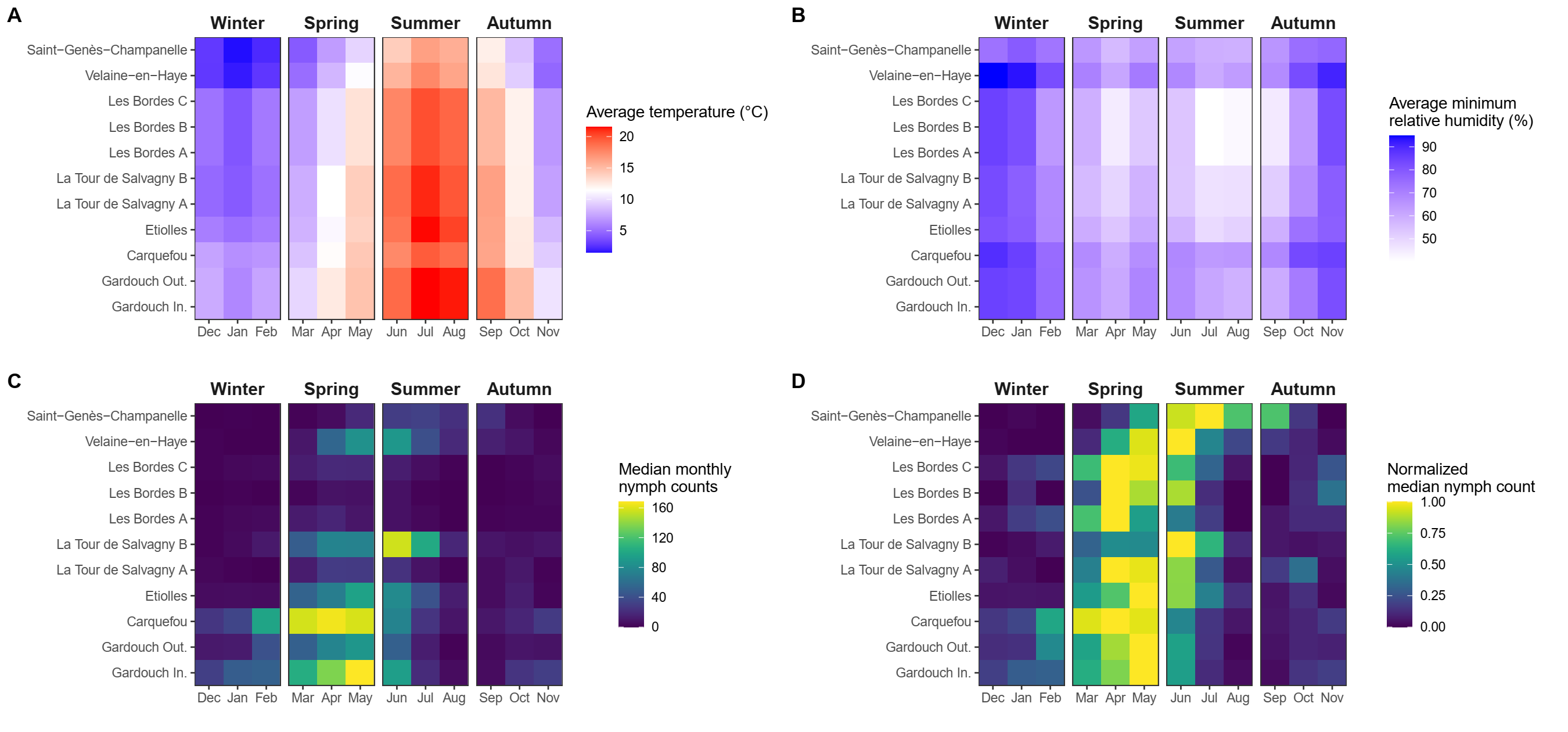 Figure S3. Monthly summary of nymph counts per 100 m2 and meteorological conditions of 11 sampling sites: A) Monthly average temperature (°C); B) Monthly average minimum relative humidity (%); C) Monthly median nymph counts per 100 m2; D) Normalized monthly median nymph counts per 100 m2. The value of 1 indicates the maximum nymph activity (peak), while the value of 0 indicates the absence of nymph activity. Facets were defined following meteorological seasons of the northern hemisphere: Winter, 1st December to 28th February; Spring, 1st March to 31st May; Summer, 1st June to 31st August; Autumn, 1st September to 30th November. Sites were arranged by the annual temperature , from Gardouch (high annual temperature) to Saint-Genès-Champanelle (low annual temperature). 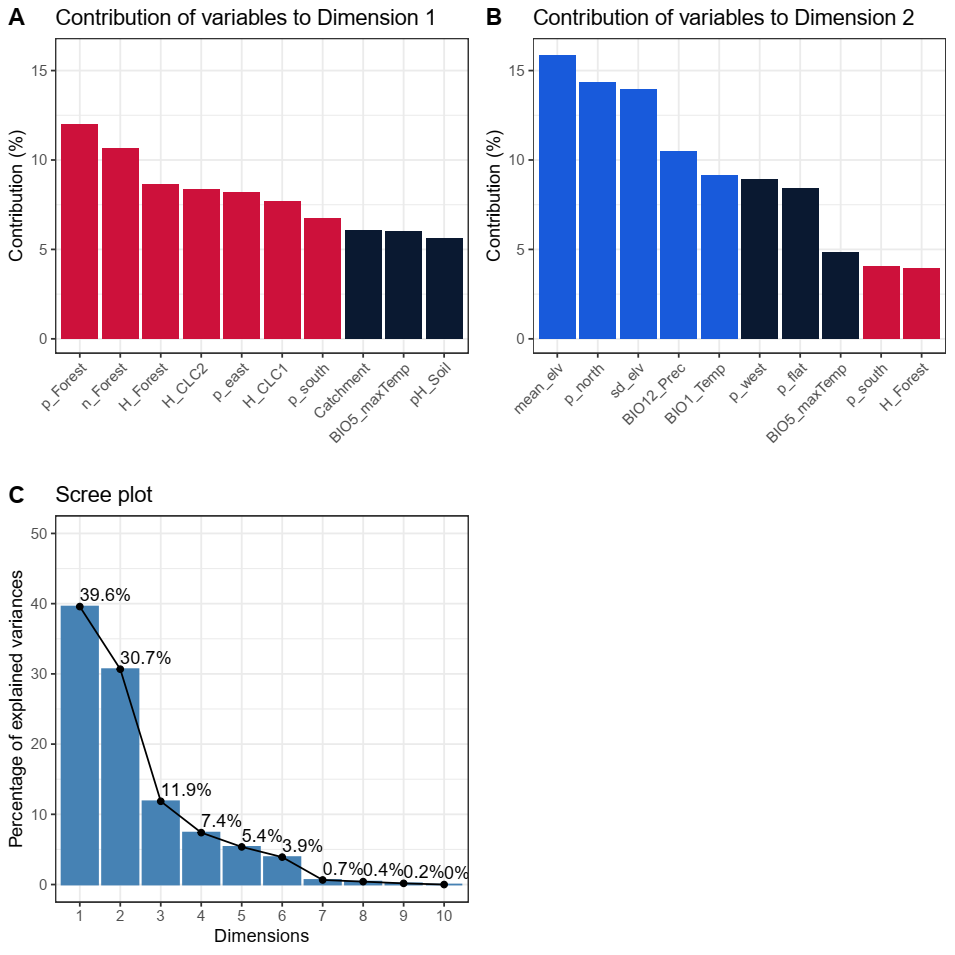 Figure S4. Details of the principal component analysis: Contributions of environmental variables on Dimension 1 (A), Dimension 2 (B), and the scree plot (C). Colours in panels A and B indicate whether the variable contributes more to Dimension 1 (red), Dimension 2 (blue), or other higher dimensions (black), using the cumulative contribution of ~60%.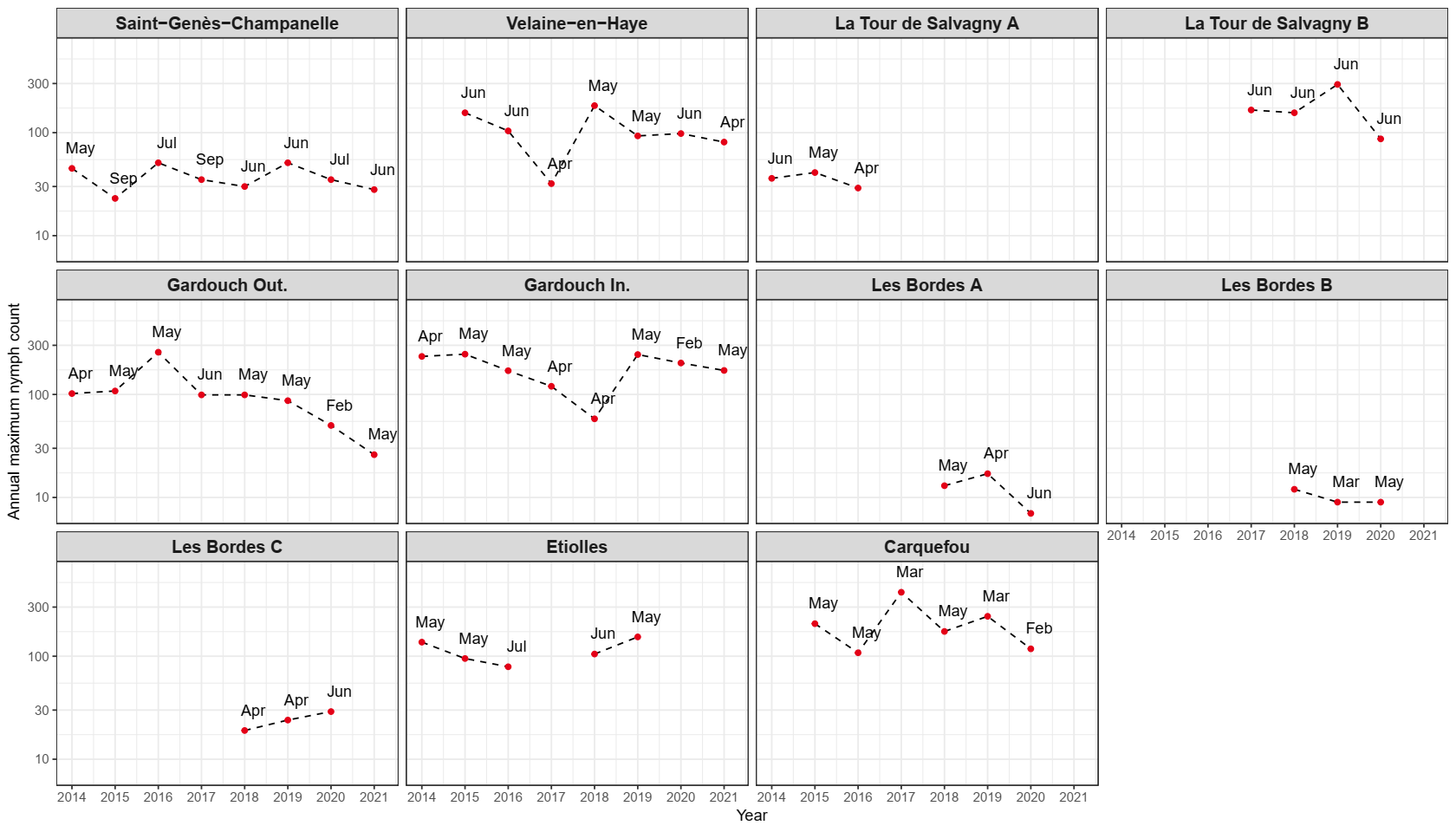 Figure S5.Trends of the annual maximum nymph counts per 100 m2 of 11 sampling sites. The maximum nymph counts of each site were display when the observation was carried out at least 1 campaign in spring (1st March to 31st May), and 1 campaign in summer (1st June to 31st August) of each year. Y-axes are represented on a logarithmic scale. Text annotations represent the month where the maximum nymph counts were observed.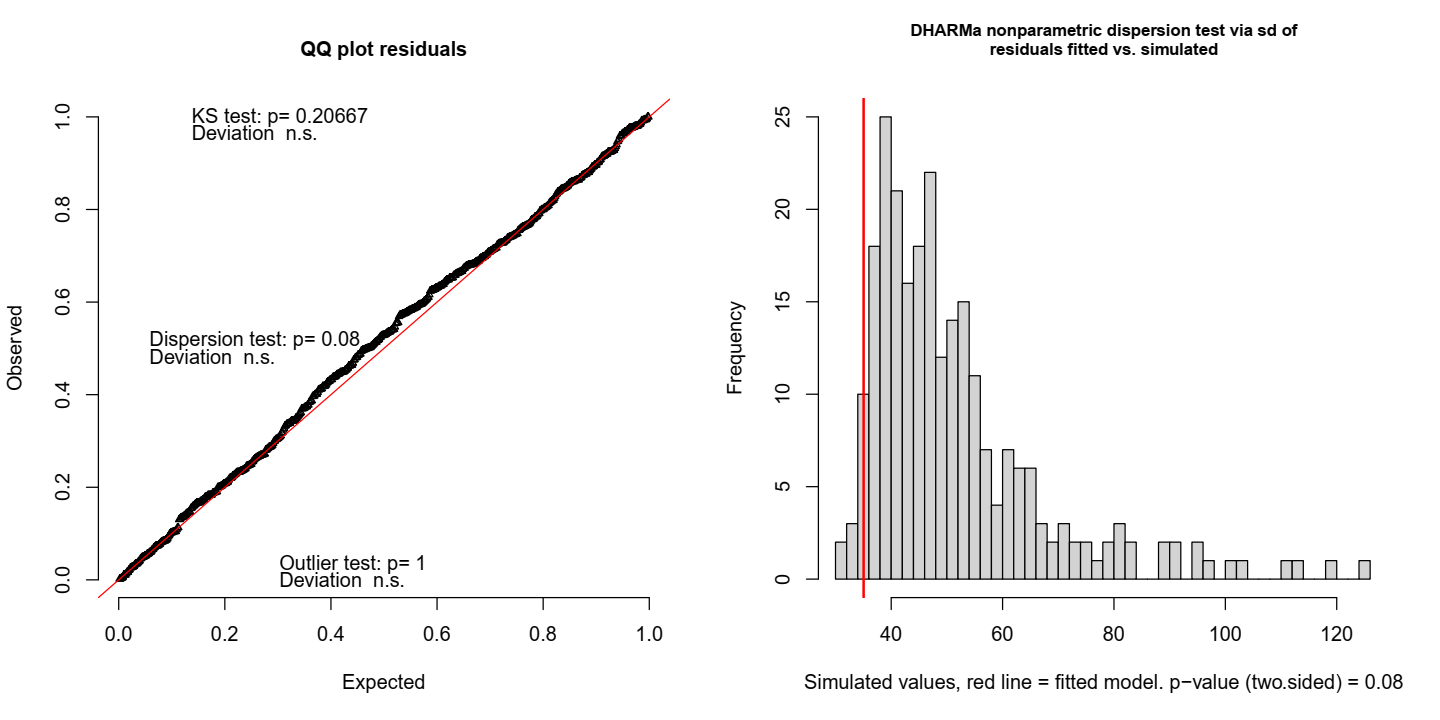 Figure S6. The model diagnostic for the best-fitted model. Left: Q-Q plot residuals with a Kolmogorov-Smirnov Goodness of Fit Test (K-S test), a dispersion test, and an outlier test. Right: a histogram of simulated dispersion test statistic values compared to the observed value from the fitted model (vertical red line). 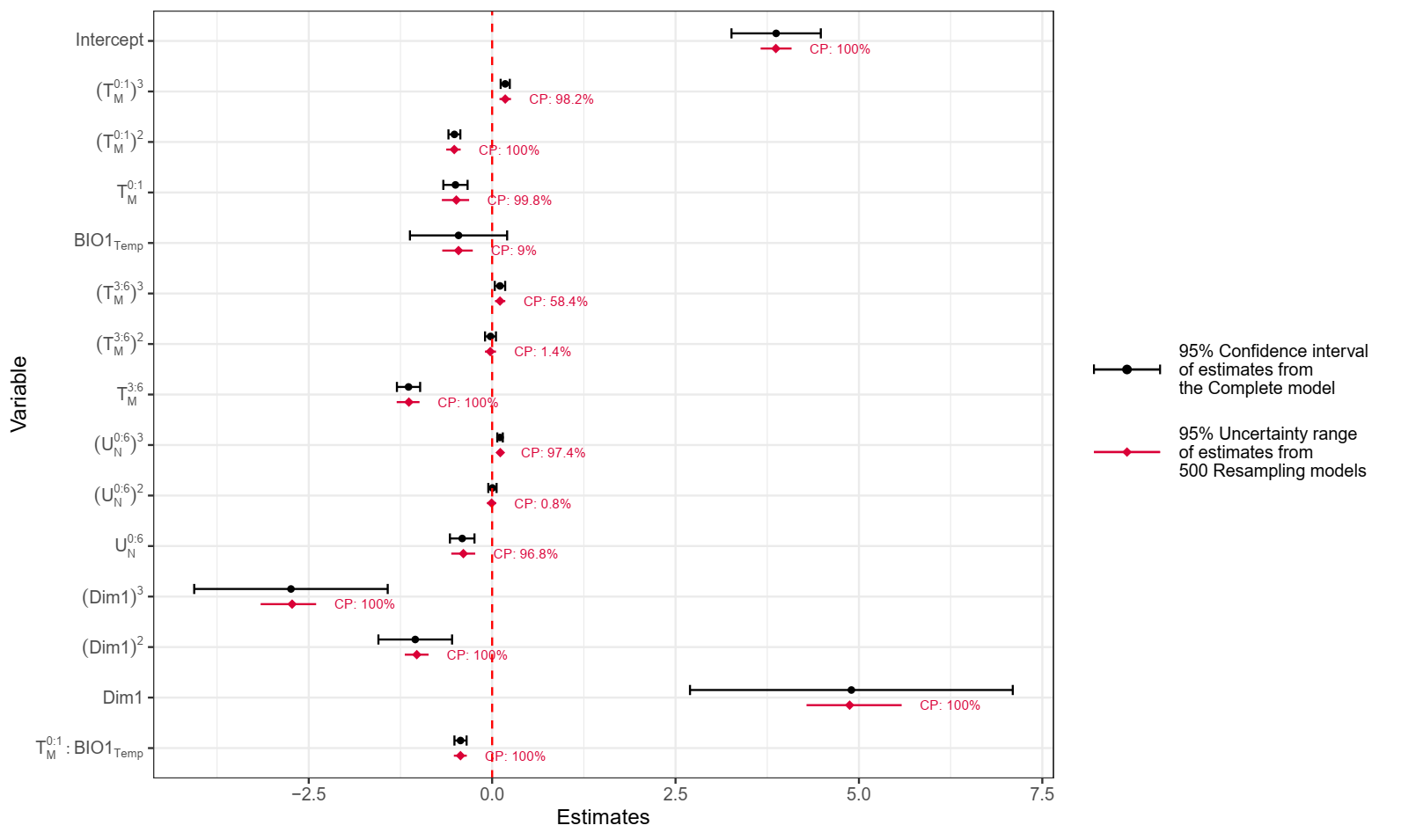 Figure S7 Regression coefficients of environmental variables: One-month moving average temperature (); Previous three-to-six-month moving average temperature (); Annual temperature (); Six-month moving average minimum relative humidity (); Coordinates on Dimension 1 of the principal component analysis (); Interaction between  and  (). The 95% confidence interval of estimates of the Complete model are represented in black, while the 95% uncertainty range of the estimates derived from 500 simulated resampling models are in red. The coverage probability (CP) shows the percentage of resampling models that produced estimates that were significantly different from zero ( < 0.05). The dashed vertical line indicates the value zero. 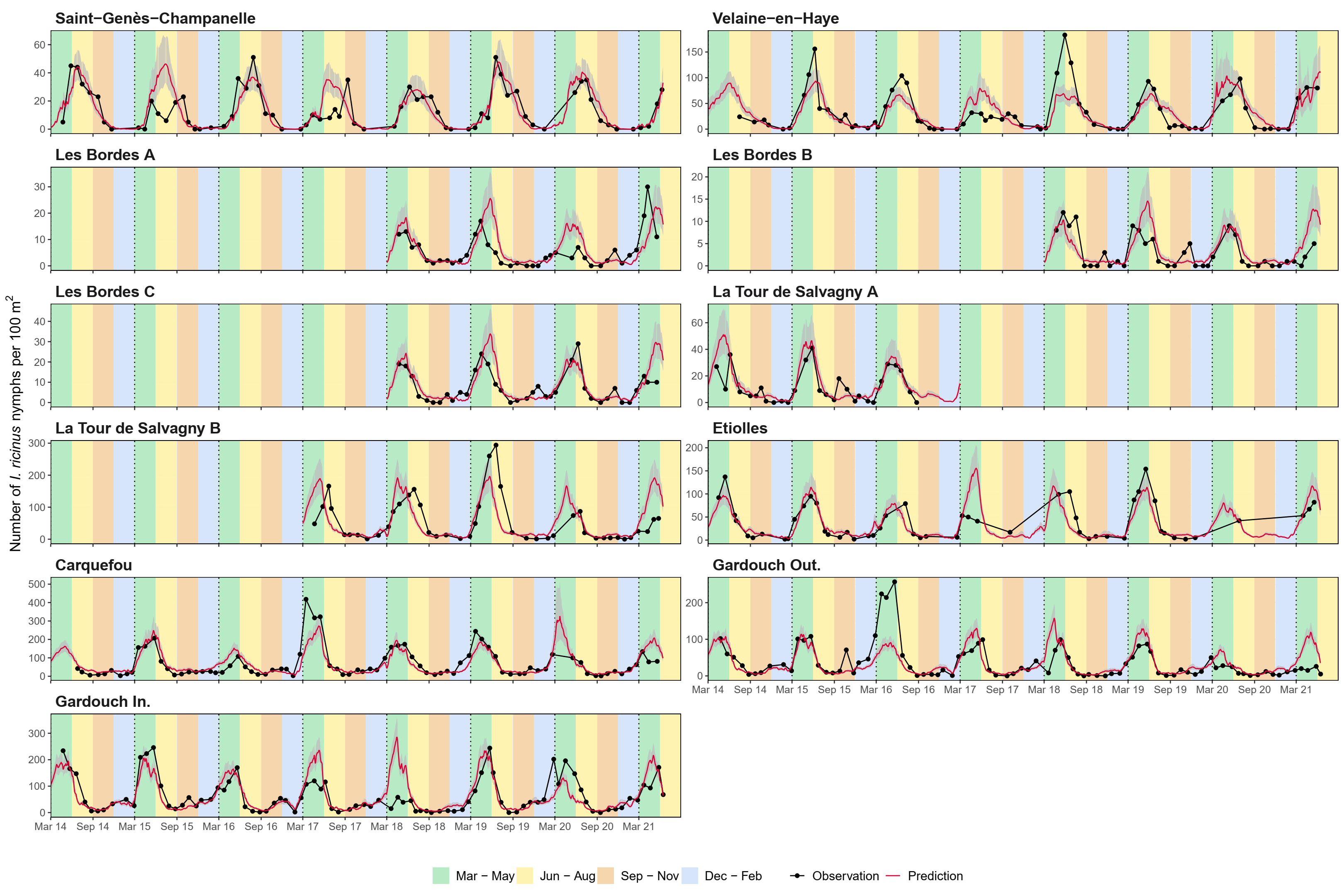 Figure S8. Comparison of Ixodes ricinus nymph counts per 100 m2 observed in the forests (black) and predicted from the best-fitted model (red). Gray shaded areas illustrate the 95% confidence interval of the prediction. Y-axes of different sampling sites were represented in different scales. Background colours indicate meteorological seasons of the temperate areas of northern hemisphere: Spring, 1st March to 31st May (green); Summer, 1st June to 31st August (yellow); Autumn, 1st September to 30th November (brown); Winter, 1st December to 28th or 29th February (blue). Vertical dotted lines indicated 1-year interval.Table S1 Climate types, observation period, number of cloth-dragging campaigns, and nymph counts of 11 sampling sites.Table S2 External meteorological data sources used as auxiliary variables in the imputation procedure.Table S3 Land cover, forest characteristics, and soil pH of 11 sampling sitesTable S4 Topographic characteristics of 11 sampling sitesTable S5 Bioclimatic characteristics of 11 sampling sitesTable S6 Regression coefficients with the 95% confidence interval of the best-fitted model, and the coverage probability derived from 500 resampling models. Tick observatoryClimate typeSampling siteStartEndCampaignsNymphsLa Tour de SalvagnyMixedLa Tour de Salvagny AApr 2014Sep 201629343La Tour de SalvagnyMixedLa Tour de Salvagny BApr 2017May 2021432,443Saint-Genès-ChampanelleMountainSaint-Genès-ChampanelleApr 2014Jun 2021701,010EtiollesDegraded oceanicEtiollesApr 2014May 2021522,090CarquefouOceanicCarquefouJun 2014May 2021825,454GardouchSouth-West BasinGardouch InsideApr 2014Jun 2021865,452GardouchSouth-West BasinGardouch OutsideApr 2014Jun 2021863,141Velaine-en-HayeSemi-continentalVelaine-en-HayeApr 2014Jun 2021722,391Les BordesDegraded-oceanicLes Bordes AApr 2018May 202137202Les BordesDegraded-oceanicLes Bordes BApr 2018May 202137110Les BordesDegraded-oceanicLes Bordes CApr 2018May 202137276Tick observatorySourceWeather stationPostal codeStartEndLa Tour de SalvagnyMétéo-FranceBrindas69028001Jan 2013Jun 2021Saint-Genès-ChampanelleINRAESaint-Genès-Champanelle63345002Jan 2013Jun 2021EtiollesMétéo-FranceOrly91027002Jan 2013Jun 2021CarquefouMétéo-FranceNort-sur-Erdre44110002Jan 2013Jun 2021GardouchMétéo-FranceSt. Felix Lauragais31478001Jan 2013Jun 2021Velaine-en-HayeINRAEChampenoux54113002Jan 2013Jun 2021Les BordesMétéo-FranceAmilly45004001Jan 2017Jun 2021Sampling siteShannon’s index for CLC-1Shannon’s index for CLC-2Shannon’s index for forestForest-covering area (%)Number of forest patchesForest edge density (m/km2)Soil pHLa Tour de Salvagny A0.681.510.236.5130.002815La Tour de Salvagny B1.001.530.8952.190.009325Saint-Genès-Champanelle0.000.172.0195.230.004085Etiolles0.000.001.0599.610.000525Carquefou0.791.210.7236.380.006265Gardouch Inside0.380.580.4617.170.003206Gardouch Outside0.380.580.4617.170.003206Velaine-en-Haye0.620.650.6292.810.003996Les Bordes A0.100.101.4898.710.000954Les Bordes B0.000.301.3799.310.000624Les Bordes C0.000.001.2299.310.000614Sampling siteCatchment area Mean elevation (m)SD elevation (m)Flat (%)North (%)East (%)West (%)South (%)La Tour de Salvagny A7.58316.912.411.817.132.118.920.1La Tour de Salvagny B8.67292.411.511.622.521.030.914.1Saint-Genès-Champanelle7.49989.954.77.132.021.830.98.2Etiolles7.5189.11.937.011.920.918.811.4Carquefou7.908.83.133.015.222.515.613.7Gardouch Inside9.06220.123.111.019.927.324.317.6Gardouch Outside9.06220.123.111.019.927.324.317.6Velaine-en-Haye7.61323.29.315.514.024.930.615.1Les Bordes A8.12148.96.522.918.518.427.412.8Les Bordes B7.51150.73.730.512.218.423.016.0Les Bordes C7.49151.94.128.214.322.021.913.6Sampling siteAnnual temperature (°C)Diurnal range (°C)Average temperature of the hottest month (°C)Annual precipitation (mm)La Tour de Salvagny A10.99.426.3768La Tour de Salvagny B10.99.3526.15778Saint-Genès-Champanelle7.49.421849Etiolles11.18.524.5641Carquefou11.68.423.7763.5Gardouch Inside12.759.6526.9740Gardouch Outside12.759.6526.9740Velaine-en-Haye9.28.523767Les Bordes A10.9924.55668.5Les Bordes B10.9924.575665Les Bordes C10.9924.575665VariableEstimate (95% confidence interval)Coverage probability (%)Intercept3.87 [3.26; 4.48]100.0One-month moving average temperature:0.18 [0.12; 0.24]98.2-0.51 [-0.60; -0.43]100.0-0.50 [-0.67; -0.33]99.8Previous three-to-six-month moving average temperature:0.11 [0.04; 0.18]58.4-0.02 [-0.10; 0.05]1.4-1.14 [-1.30; -0.98]100.0Six-month moving average minimum relative humidity:0.11 [0.07; 0.15]97.40 .00[-0.05; 0.06]0.8-0.41 [-0.58; -0.24]96.8Bioclimate:-0.46 [-1.12; 0.2]9.0PCA Dimension 1:-2.74 [-4.06; -1.42]100.0-1.05 [-1.55; -0.55]100.04.90 [2.70; 7.10]100.0Interaction of weather and climate:-0.43 [-0.51; -0.35]100.0